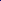 Bidders Notice 2021Mystic Valley Elder Services (MVES), an Aging Services Access Point (ASAP) located in Malden, MA, is soliciting proposals from multiple contractors for the provision of community-based services. Services are provided to consumers in the Commonwealth’s Home Care Program, funded by the Executive Office of Elder Affairs.  Sealed bids will be accepted until 5:00pm on Friday, August 13th, 2021. MVES reserves the right to amend or withdraw all or any part of this Request for Responses. This RFR does not commit MVES to award a contract, to pay any costs incurred in the preparation of the application, or to purchase any services. For bid specifications, including application forms, visit www.mves.org. Instructions: All providers must submit an application by the deadline. 1. Read this notice and all background documents including the Service Description for each service to be bid on. 2. Complete and sign the MVES Standards of Service and the Administrative Overview. 3. For each individual service being bid on, complete the Service Specific Application and a Rate Sheet. If bidding to provide multiple services, the bidder must submit multiple Rate Sheets – one for each service. If there is no specific service tool attachment, just complete the Administrative Overview and rate sheet. 4. Include the following documents in the Response: MVES Standards of Service (signed), Administrative Overview (signed), Service Specific Application(s) (signed), Rate Sheet(s) (signed), Certificates of Insurance, IRS Form W-9, SOMWBA Certification (as applicable). Bidders are prohibited from communicating with any employees of MVES regarding this RFR, except as specified in this RFR, and no other MVES employee or representative is authorized to provide any information or respond to any question concerning this RFR. Questions may be submitted via email to Contractsadministrator@mves.org. No questions will be accepted after June 30th, 2021. RFR Distribution: This RFR has been distributed electronically via www.mves.org, the website of Mystic Valley Elder Services. It is the responsibility of every Bidder to check the website for any modifications to this Request for Response. MVES accepts no liability and will provide no accommodation to any Bidder who submits a Response based upon an out-of-date solicitation document.  A Bidder may not alter the RFR or its components except for those portions intended to collect the Bidder’s Response. Modifications to the body of the RFR, specifications, terms and conditions orany other documents that would change the intent of this RFR are prohibited.  Any modifications other than where the Bidder is prompted for a response may disqualify the Response. RFR Forms and Terms: The following forms and terms are expressly incorporated into this RFR: • Elder Affairs’ Standard Non-Homemaker Provider Agreement • MVES Service Standards • Commonwealth Terms and Conditions for Health and Human Services • Executive Order 504 • Provider Network Quality Assurance Manual • Frail Elder Home and Community Bases Waiver Provider Application • Federally Required Disclosures • Data Collection Form and Registration Instructions • MassHealth All Provider Bulletin 196 • Rate Sheet • Human Service Worker Training-11-18-2014 • Elder Affairs’ Program Instructions:  o PI-97-55 Privacy and Confidentiality o PI-03-17 Elder Rights Review Committee (Clients as Research Subjects) o PI-07-03 Requirements of Prevention, Reporting, and Investigation of Abuse (applicable to providers of Homemaker/Personal Care and Home Health Services) o PI-09-19 Criminal Offender Record Information Revised Regulations o PI-11-06 Risk Management o PI-11-07 Prohibition on Non-Compete Agreements • Upon contract award, additional forms must be completed: Massachusetts Medicaid Program Provider Agreement forms.  Amendment or Withdrawal of RFR: MVES reserves the right to amend the RFR at any time prior to the deadline for submission of responses and to terminate this procurement in whole or in part at any time. Amendments and clarifications, if any, will be posted to minutemansenior.org.  MVES will not be responsible for any costs or expenses incurred by the bidder in responding to this RFR. Closing Date: All Responses are due by Friday, August 13th, 2021 at 5:00pm.  Applicants will be notified of results by October 30th, 2021.Contract Term: It is anticipated that any Contract awarded under this RFR shall have an initial contract term scheduled to commence on January 1st, 2022 and end on December 31st, 2025.  AA/EEO Affirmative Market Program: MVES is an AA/EEO agency. MVES strongly encourages the participation of minority and women owned business enterprises (MWBE). Bidders who wish to be considered as an MWBE, must submit certification of their MWBE status with their application. To learn about certification, visit the Commonwealth’s Supplier Diversity Office at http://www.somwba.state.ma.us/default.aspx. Confidentiality: All providers under contract to MVES must comply with all state and federal laws and regulations, Executive Orders, and relevant Elder Affairs and Executive Office of Health and Human Services policies and procedures related to data security, privacy, and confidentiality, including without limitation the Health Insurance Portability and Accountability Act (HIPAA), MGL c. 66A (FIPA), MGL c. 93H (Identity Theft), 201 CMR 17.00 et seq. (Standards for the Protection of Personal Information), Executive Order 504 (Order Regarding the Security and Confidentiality of Personal Information), and EOEA PI-97-55 (Privacy and Confidentiality) and its successors, and PI-00-07 (Elder Rights Review Committee and Protection of Clients as Research Subjects) and its successors.   Program Modifications: Elder Affairs issues Program Instructions (PI) to Aging Services Access Points to implement new policies, modify existing program rules, and clarify policies, procedures, rules, and operating practices. Under the terms of this RFR and any subsequent Contract, Contractors are obligated to comply with the terms of all existing PIs as well as any PIs that Elder Affairs may issue from time to time.  Appropriations: Any contract awarded under this RFR is subject to appropriation of sufficient funding. Description of Procurement: MVES is issuing this Request for Responses (RFR) pursuant to 801 CMR 21.00, which governs the procurement of services by ASAPs under contract to the Executive Office of Elder Affairs for the purpose of providing human and social services. MVES makes no guarantee that any services will be purchased as a result of this RFR. MVES seeks to procure the following services: Adult Day Health						Alzheimer’s Dementia CoachingBehavioral Health ServicesChoreCompanionCompetency EvaluationEmergency Response SystemsEnvironmental Accessibility AdaptationsEvidenced Based ProgramsFinancial Consultation ServicesGoal EngagementGrocery Shopping & DeliveryHome-Cased Wandering Response SystemsHome Delivery of Pre-Packaged MedicationsHome Health ServicesLaundryLegal ServicesMedication Dispensing SystemOccupational TherapyOrientation & MobilityPeer SupportPersonal Emergency Response SystemRespite CareSupportive Day ProgramTranslation-Interpreting ServicesTransportationRefer to the Service Descriptions for additional information. Originality: The Bidder shall demonstrate in its Response that the Response authentically and uniquely reflects the nature of the Bidder’s entity. A Response that is judged by MVES to be a copy of, or which has substantial parts which appear to have been copied from, another Response shall have its evaluation assessment lowered, as will the Response from which it appears to have been copied. Submission of Responses: Each Bidder’s Response must be timely delivered electronically to contractsadministrator@mves.org or received by MVES in a sealed package that must be clearly and visibly labeled on the outside of the package with the Bidder’s name and address and marked MVES RFR. All responses must be type-written in 12-point Times New Roman. Hand-written responses will be rejected. Each response must include the MVES Service Standards (signed); the Administrative Overview (signed); a Service Specific Application for each service the Bidder proposes to provide; a Rate Sheet signed by the Bidder for each service the Bidder proposes to provide, with the exception of certain services as noted on the Rate Sheet; Certificates of Insurance as described in RFR Forms and Terms, IRS Form W-9, SOMWBA Certification (as applicable). Standards of Service (Signed)Administrative Overview (Signed)Service Specific – Include Application for each service you seek to provide___________________________________________________________________________Rate Sheet - Not required for ADH & ADH Trans, EAA, HHA, Medication Dispensing Service, PERS, PT/OT/SNCurrent Certificate of Insurance (MVES must be described as a Certificate Holder)IRS Form W-9Copy of Suppliers Diversity Office Certificate if applicable (formerly called SOMBWA)___________________________________________________________________________Required AttachmentsNon-Profit OR For-Profit Organization Short Form Certificate of Legal ExistenceCopies of all listed Licenses, Certifications, Accreditations and Permits (Local/State/County/Federal requirements, as well as association accreditations)Organizations with more than 50 employees include an organizational chart that includes titles and FTEsHiring checklist and the list of topics for orientationCopies of job descriptions for all positions related to the contractCurrent in-service training calendar and for the previous calendar yearTown Coverage Checklist ___________________________________________________________________________Required Policies & ProceduresPersonnel Policies (Orientation, Training/Supervision/Annual Performance Evaluation, etc.)Conflict of Interest (May Not Employ or Compensate an ASAP or EOEA employee)Privacy and Confidentiality Non-discrimination in Employment and Service DeliveryRequirement on DPH Registry Check (Homemaker Agencies, Home Health Agencies & Skilled Nursing Facilities)MassHealth All Provider Bulletin 196/OIGTuberculosis Testing (Homemaker Agencies, Home Health Agencies, Adult Day Health and Nursing Facilities) CORI (PI-09-19)Infection Control Plan (Homemaker Agencies, Home Health Agencies, Adult Day Health and Nursing Facilities) Reportable IncidentsConsumer Not at Home PolicyEmergencies in the HomeTheft, Loss, or Damage to Consumer PropertyShopping/Money Handling Service Priority for High Risk Consumers (PI-11-06) Prohibitions on Fees and GratuitiesAffirmative Action PolicyPolicy on Prevention and Detection of Fraud, Waste, & Abuse (Whistleblower Protection)